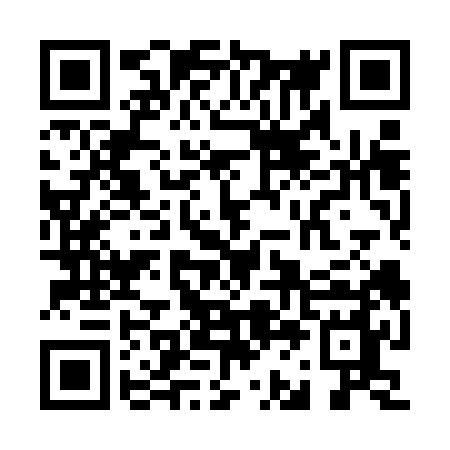 Prayer times for Adamovske Kochanovce, SlovakiaWed 1 May 2024 - Fri 31 May 2024High Latitude Method: Angle Based RulePrayer Calculation Method: Muslim World LeagueAsar Calculation Method: HanafiPrayer times provided by https://www.salahtimes.comDateDayFajrSunriseDhuhrAsrMaghribIsha1Wed3:145:2712:455:508:0410:092Thu3:115:2612:455:518:0610:113Fri3:085:2412:455:518:0710:144Sat3:055:2212:455:528:0910:165Sun3:025:2112:455:538:1010:196Mon2:595:1912:455:548:1110:217Tue2:575:1812:455:558:1310:248Wed2:545:1612:455:568:1410:269Thu2:515:1512:455:578:1610:2910Fri2:485:1312:455:578:1710:3211Sat2:455:1212:455:588:1810:3412Sun2:425:1012:455:598:2010:3713Mon2:395:0912:456:008:2110:3914Tue2:365:0712:456:018:2310:4215Wed2:335:0612:456:018:2410:4516Thu2:305:0512:456:028:2510:4817Fri2:285:0412:456:038:2710:5018Sat2:285:0212:456:048:2810:5319Sun2:285:0112:456:058:2910:5420Mon2:275:0012:456:058:3010:5521Tue2:274:5912:456:068:3210:5522Wed2:264:5812:456:078:3310:5623Thu2:264:5712:456:078:3410:5624Fri2:264:5612:456:088:3510:5725Sat2:254:5512:456:098:3610:5826Sun2:254:5412:456:108:3810:5827Mon2:254:5312:466:108:3910:5928Tue2:244:5212:466:118:4010:5929Wed2:244:5112:466:128:4111:0030Thu2:244:5112:466:128:4211:0031Fri2:244:5012:466:138:4311:01